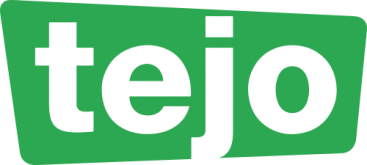 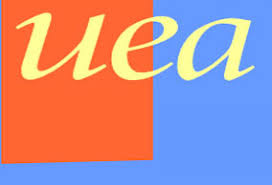 							Limdato: 28-a de Februaro 2019vejo.vjetnamio@gmail.comKONKURSO 
Partoprenu Komuna seminarioPERSONAJ INFORMOJKONTAKTINFORMOJVIAJ ESPERANTAJ SPERTOJ Kial kaj kiam vi esperantiĝis, kiel vi aktivas en esperanto movado, kion vi planas fari en la estonto k.s.KIUJN RENKONTIĜOJN VI ANTAŬE PARTOPRENIS?KIAL VI RICEVU LA PREMION?Klarigu, kial vi opinias, ke vi estas bona kandidato por la konkurso, kial vi ŝatus partopreni la KS-n.KIEL VI POVAS KONTRIBUI AL LA PROGRAMO KAJ/AŬ ORGANIZADO DE KS?KOSTOJLINGVONIVELOKiel vi taksas vian lingvonivelon (se vi havas lingvan diplomon, bonvolu aldoni kopion)? Komencanto (A1/A2) Progresanto (B1/B2)                Alta nivelo (C1/C2)KONDIĈOJVi loĝas en AzioVi devas partopreni la tutan KSn (ĉiujn tagojn de la kongreso).La fondaĵo pagas vian tutan program-kotizon laŭ la unua aliĝperiodo por la KS kiel parton de la premio kaj subtenas parton de vojaĝkostoj. Kiel premiato vi akceptas la taskojn pri kiuj dum la kongreso petos vin la LKK. Aldone vi akceptas la taskon verki raporton pri la kongreso kaj viaj spertoj.Aliĝante al la konkurso vi akceptas la suprajn kondiĉojn. 
Limdato por kandidatiĝi: 28-a de Februaro 2019Persona nomoFamilia nomoNaskiĝdatoVivokupoFotoAdresoUrboLandoPoŝtelefonnumeroRetadresoKostoj de la vojaĝbiletoj Itinero (iro kaj reveno)AliĝkostoLoĝkostoAldonaj kostoj (se estas)